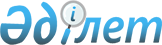 Об утверждении бюджета Талшыкского сельского округа Акжарского района на 2021-2023 годыРешение Акжарского районного маслихата Северо-Казахстанской области от 6 января 2021 года № 66-18. Зарегистрировано Департаментом юстиции Северо-Казахстанской области 13 января 2021 года № 6977
      Сноска. Вводится в действие с 01.01.2021 в соответствии с пунктом 7 настоящего решения.
      В соответствии со статьями 9-1, 75 Бюджетного кодекса Республики Казахстан от 4 декабря 2008 года, статьей 6 Закона Республики Казахстан от 23 января 2001 года "О местном государственном управлении и самоуправлении в Республике Казахстан" Акжарский районный маслихат Северо-Казахстанской области РЕШИЛ:
      1. Утвердить бюджет Талшыкского сельского округа Акжарского районана 2021-2023 годы согласно приложениям 1, 2 и 3 к настоящему решению соответственно на 2021 год в следующих объемах:
      1) доходы – 178 377,8 тысяч тенге:
      налоговые поступления – 10 541,9 тысяч тенге;
      неналоговые поступления – 0 тысяч тенге;
      поступления от продажи основного капитала – 0 тысяч тенге;
      поступления трансфертов – 167 835,9 тысяч тенге; 
      2) затраты – 179 021,9 тысяч тенге;
      3) чистое бюджетное кредитование – 0 тысяч тенге:
      бюджетные кредиты –0 тысяч тенге;
      погашение бюджетных кредитов – 0 тысяч тенге;
      4) сальдо по операциям с финансовыми активами – 0 тысяч тенге:
      приобретение финансовых активов – 0 тысяч тенге;
      поступления от продажи финансовых активов государства – 0 тысяч тенге;
      5) дефицит (профицит) бюджета – -644,1 тысяч тенге;
      6) финансирование дефицита (использование профицита) бюджета – 644,1 тысяч тенге:
      поступление займов – 0 тысяч тенге;
      погашение займов – 0 тысяч тенге;
      используемые остатки бюджетных средств – 644,1 тысяч тенге.
      Сноска. Пункт 1 в редакции решения Акжарского районного маслихата Северо-Казахстанской области от 22.11.2021 № 11-4 (вводится в действие с 01.01.2021).


      2. Установить, что доходы бюджета сельского округа на 2021 год формируются в соответствии с Бюджетным Кодексом Республики Казахстан от 4 декабря 2008 года за счет следующих налоговых поступлений:
      1) индивидуальный подоходный налог по доходам, подлежащим обложению самостоятельно физическими лицами, у которых на территории села расположено заявленное при постановке на регистрационный учет в органе государственных доходов:
      место нахождения – для индивидуального предпринимателя, частного нотариуса, частного судебного исполнителя, адвоката, профессионального медиатора;
      место жительства – для остальных физических лиц;
      2) налог на имущество физических лиц по объектам обложения данным налогом, находящимся на территории сельского округа;
      3) земельный налог на земли населенных пунктов с физических и юридических лиц по земельным участкам, находящимся на территории села;
      4) налог на транспортные средства:
      с физических лиц, место жительства которых находится на территории села;
      с юридических лиц, место нахождения которых, указываемое в их учредительных документах, располагается на территории села;
      5) плата за размещение наружной (визуальной) рекламы:
      на открытом пространстве за пределами помещений в селе;
      в полосе отвода автомобильных дорог общего пользования, проходящих через территории сельского округа;
      на открытом пространстве за пределами помещений вне населенных пунктов и вне полосы отвода автомобильных дорог общего пользования.
      3. Установить, что доходы бюджета сельского округа на 2021 год формируются за счет следующих неналоговых поступлений:
      1) штрафы, налагаемые акимами сельских округов за административные правонарушения;
      2) добровольные сборы физических и юридических лиц;
      3) доходы от коммунальной собственности сельского округа (коммунальной собственности местного самоуправления):
      поступления части чистого дохода коммунальных государственных предприятий, созданных по решению аппарата акима сельского округа;
      доходы на доли участия в юридических лицах, находящиеся в коммунальной собственности сельского округа (коммунальной собственности местного самоуправления);
      доходы от аренды имущества коммунальной собственности сельского округа (коммунальной собственности местного самоуправления);
      другие доходы от коммунальной собственности сельского округа (коммунальной собственности местного самоуправления);
      4) другие неналоговые поступления в бюджет сельского округа.
      4. Поступлениями в бюджет сельского округа от продажи основного капитала являются деньги от продажи государственного имущества, закрепленного за государственными учреждениями, финансируемыми из бюджета сельского округа.
      5. Поступлениями трансфертов в бюджет сельского округа являются трансферты из районного бюджета.
      6. Учесть, что в бюджете сельского округа на 2021 год предусмотрен объем субвенции, передаваемой из районного бюджета в бюджет округа в сумме 31 801тысяч тенге.
      7. Настоящее решение вводится в действие с 1 января 2021 года. Бюджет Талшыкского сельского округа Акжарского района на 2021 год
      Сноска. Приложение 1 в редакции решения Акжарского районного маслихата Северо-Казахстанской области от 22.11.2021 № 11-4 (вводится в действие с 01.01.2021).
      Распределение расходов бюджета Талшыкского сельского округа на 2021 год за счет свободных остатков бюджетных средств, сложившихся на 1 января 2021 года Бюджет Талшыкского сельского округа Акжарского района на 2022 год Бюджет Талшыкского сельского округа Акжарского района на 2023 год
					© 2012. РГП на ПХВ «Институт законодательства и правовой информации Республики Казахстан» Министерства юстиции Республики Казахстан
				
      Председатель сессииАкжарского районного маслихатаСеверо-Казахстанской области

Б. Закенов

      Секретарь Акжарского районногомаслихата

А. Хоршат
Приложение 1 к решениюАкжарского районного маслихатаСеверо-Казахстанской областиот 6 января 2021 года№ 66-18
Категория
Класс
Подкласс
Наименование
Сумма
тысяч тенге
I. Доходы
178377,8
1
Налоговые поступления
10541,9
01
Подоходный налог
2227,1
2
Индивидуальный подоходный налог с доходов, не облагаемых у источника выплаты
2227,1
04
Налоги на собственность
8314,8
1
Hалоги на имущество
385
3
Земельный налог
936,7
4
Hалог на транспортные средства
6993,1
4
Поступления трансфертов
167835,9
02
Трансферты из вышестоящих органов государственного управления
167835,9
3
Трансферты из районного (города областного значения) бюджета
167835,9
Наименование
Наименование
Наименование
Наименование
Сумма
тысяч тенге
Функциональная группа
Функциональная группа
Функциональная группа
Функциональная группа
Сумма
тысяч тенге
Администратор бюджетной программы
Администратор бюджетной программы
Администратор бюджетной программы
Сумма
тысяч тенге
Программа
Программа
Сумма
тысяч тенге
II. Затраты
179021,9
01
Государственные услуги общего характера
36416,9
124
Аппарат акима города районного значения, села, поселка, сельского округа
36416,9
001
Услуги по обеспечению деятельности акима города районного значения, села, поселка, сельского округа
27966,9
022
Капитальные расходы государственного органа
7000
07
Жилищно-коммунальное хозяйство
51922
124
Аппарат акима города районного значения, села, поселка, сельского округа
51922
008
Освещение улиц в населенных пунктах
29131
009
Обеспечение санитарии населенных пунктов
644
011
Благоустройство и озеленение населенных пунктов
22147
08
Прочие
4917
124
Аппарат акима города районного значения, села, поселка, сельского округа
4917
006
Поддержка культурно-досуговой работы на местном уровне
4917
12
Транспорт и коммуникации
81764
124
Аппарат акима города районного значения, села, поселка, сельского округа
81764
013
Обеспечение функционирования автомобильных дорог в городах районного значения, селах, поселках, сельских округах
770
045
Капитальный и средний ремонт автомобильных дорог в городах районного значения, селах, поселках, сельских округах
80994
13
Прочие
4000
124
Аппарат акима города районного значения, села, поселка, сельского округа
4000
040
Реализация мероприятий для решения вопросов обустройства населенных пунктов в реализацию мер по содействию экономическому развитию регионов в рамках Государственной программы развитие регионов до 2025 года
4000
15
трансферты
2,0
124
Аппарат акима города районного значения, села, поселка, сельского округа
2,0
048
Возврат неиспользованных (недоиспользованных) целевых трансфертов
2,0
III. Чистое бюджетное кредитование
0
IV. Сальдо по операциям с финансовыми активами
0
Приобретение финансовых активов
0
Поступление от продажи финансовых активов государства
0
V. Дефицит (Профицит) бюджета
-644,1
VI. Финансирование дефицита (использование профицита ) бюджета
644,1
Категория
Класс
Подкласс
Наименование
Сумма
тысяч тенге
8
Используемые остатки бюджетных средств
644,1
01
Остатки бюджетных средств
644,1
1
Свободные остатки бюджетных средств
644,1
Категория
Класс
Подкласс
Наименование
Сумма тысяч тенге
8
Используемые остатки бюджетных средств
644,1
01
Остатки бюджетных средств
644,1
1
Свободные остатки бюджетных средств
644,1
Наименование
Наименование
Наименование
Наименование
Сумма
тысяч тенге
Функциональная группа
Функциональная группа
Функциональная группа
Функциональная группа
Сумма
тысяч тенге
Администратор бюджетной программы
Администратор бюджетной программы
Администратор бюджетной программы
Сумма
тысяч тенге
Программа
Программа
Сумма
тысяч тенге
II. Затраты
644,1
01
Государственные услуги общего характера
644,1
124
Аппарат акима города районного значения, села, поселка, сельского округа
644,1
001
Услуги по обеспечению деятельности акима города районного значения, села, поселка, сельского округа
642,1
048
Возврат неиспользованных (недоиспользованных) целевых трансфертов
2,0Приложение 2 к решениюАкжарского районного маслихата Северо-Казахстанской области от 06 января 2021 года № 66-18
Категория
Класс
Подкласс
Наименование
Сумма тысяч тенге
I. Доходы
43644
1
Налоговые поступления
11282
01
Подоходный налог
1500
2
Индивидуальный подоходный налог
1500
04
Налоги на собственность
9782
1
Hалоги на имущество
210
3
Земельный налог
708
4
Hалог на транспортные средства
8864
4
Поступления трансфертов
32362
02
Трансферты из вышестоящих органов государственного управления
32362
3
Трансферты из районного (города областного значения) бюджета
32362
Наименование
Наименование
Наименование
Наименование
Сумма
тысяч тенге
Функциональная группа
Функциональная группа
Функциональная группа
Функциональная группа
Сумма
тысяч тенге
Администратор бюджетной программы
Администратор бюджетной программы
Администратор бюджетной программы
Сумма
тысяч тенге
Программа
Программа
Сумма
тысяч тенге
II. Затраты
43644
01
Государственные услуги общего характера
23311
124
Аппарат акима города районного значения, села, поселка, сельского округа
23311
001
Услуги по обеспечению деятельности акима города районного значения, села, поселка, сельского округа
23311
07
Жилищно-коммунальное хозяйство
10573
124
Аппарат акима города районного значения, села, поселка, сельского округа
10573
008
Освещение улиц в населенных пунктах
6060
009
Обеспечение санитарии населенных пунктов
663
011
Благоустройство и озеленение населенных пунктов
3850
08
Культура, спорт, туризм и информационное пространство
4679
124
Аппарат акима района в городе, города районного значения, поселка, села, сельского округа
4679
006
Поддержка культурно-досуговой работы на местном уровне
4679
12
Транспорт и коммуникации
5081
124
Аппарат акима района в городе, города районного значения, поселка, села, сельского округа
5081
013
Обеспечение функционирования автомобильных дорог в городах районного значения, селах, поселках, сельских округах
793
045
Капитальный и средний ремонт автомобильных дорог в городах
4288
III. Чистое бюджетное кредитование
0
IV. Сальдо по операциям с финансовыми активами
0
Приобретение финансовых активов
0
Поступление от продажи финансовых активов государства
0
V. Дефицит (Профицит) бюджета
0
Категория
класс
подкласс
Наименование
Сумма тысяч тенге
8
Используемые остатки бюджетных средств
0
01
Остатки бюджетных средств
0
1
Свободные остатки бюджетных средств
0Приложение 3 к решениюАкжарского районного маслихата Северо-Казахстанской областиот 06 января 2021 года № 66-18
Категория
Класс
Подкласс
Наименование
Сумма тысяч тенге
I. Доходы
49147
1
Налоговые поступления
17282
01
Подоходный налог
1500
2
Индивидуальный подоходный налог
1500
04
Налоги на собственность
15782
1
Hалоги на имущество
300
3
Земельный налог
700
4
Hалог на транспортные средства
14782
4
Поступления трансфертов
31865
02
Трансферты из вышестоящих органов государственного управления
31865
3
Трансферты из районного (города областного значения) бюджета
31865
Наименование
Наименование
Наименование
Наименование
Сумма
тысяч тенге
Функциональная группа
Функциональная группа
Функциональная группа
Функциональная группа
Сумма
тысяч тенге
Администратор бюджетной программы
Администратор бюджетной программы
Администратор бюджетной программы
Сумма
тысяч тенге
Программа
Программа
Сумма
тысяч тенге
II. Затраты
49147
01
Государственные услуги общего характера
24010
124
Аппарат акима города районного значения, села, поселка, сельского округа
24010
001
Услуги по обеспечению деятельности акима города районного значения, села, поселка, сельского округа
24010
07
Жилищно-коммунальное хозяйство
12084
124
Аппарат акима города районного значения, села, поселка, сельского округа
12084
008
Освещение улиц в населенных пунктах
6242
009
Обеспечение санитарии населенных пунктов
683
011
Благоустройство и озеленение населенных пунктов
5159
08
Культура, спорт, туризм и информационное пространство
4819
124
Аппарат акима района в городе, города районного значения, поселка, села, сельского округа
4819
006
Поддержка культурно-досуговой работы на местном уровне
4819
12
Транспорт и коммуникации
5234
124
Аппарат акима района в городе, города районного значения, поселка, села, сельского округа
5234
013
Обеспечение функционирования автомобильных дорог в городах районного значения, селах, поселках, сельских округах
817
045
Капитальный и средний ремонт автомобильных дорог в городах
4417
13
Прочие
3000
124
Аппарат акима района в городе, города районного значения, поселка, села, сельского округа
3000
040
Реализация мероприятий для решения вопросов обустройства населенных пунктов в реализацию мер по содействию экономическому развитию регионов в рамках Государственной программы развития регионов до 2025 года
3000
III. Чистое бюджетное кредитование
0
IV. Сальдо по операциям с финансовыми активами
0
Приобретение финансовых активов
0
Поступление от продажи финансовых активов государства
0
V. Дефицит (Профицит) бюджета
0
VI. Финансирование дефицита (использование профицита ) бюджета
0
Категория
класс
подкласс
Наименование
Сумма тысяч тенге
8
Используемые остатки бюджетных средств
0
01
Остатки бюджетных средств
0
1
Свободные остатки бюджетных средств
0